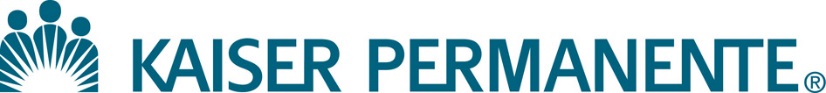 25th Annual National Emergency Medicine 
Conference AgendaMonday 09/25/2017Monday 09/25/2017Monday 09/25/2017Monday 09/25/20177:30 am - 8:00 amRegistration and Breakfast8:00 am - 8:10 amWelcome/Orientation and Introductions 
Gus Garmel, MD, FACEP, FAAEM8:10 am - 9:00 amCrashing Patient 
Reinier Van Tonder, MD9:00 am - 9:50 amCurrent Management of the Geriatric Patient (Geriatric Emergencies) 
Chris Carpenter, MD9:50 am - 10:10 amBreak and Networking10:10 am - 11:10 amPediatrics Updates 
Heather Kuntz, MD11:10 am - 12:00 pmStroke and TIA updates with SAH 
Chris Carpenter, MD12:00 pm - 1:30 pmLunch and Networking1:30 pm - 4:00 pmAdvanced ECG workshop - with 15 min break 
Keith Wrenn, MD4:00 pmAdjourn for the day4:00 pm - 5:00 pmReception and NetworkingTuesday 09/26/2017Tuesday 09/26/2017Tuesday 09/26/2017Tuesday 09/26/20177:30 am - 8:00 amRegistration and Breakfast8:00 am - 8:10 amWelcome Back Day 2 – Remarks and Introductions 
Gus Garmel, MD, FACEP, FAAEM8:10 am - 9:00 amToxicology in the ED – by the Kaiser Tox Consulting Service 
Steve Offerman, MD9:00 am - 9:50 amLiterature Review 2017 
Ryan Radecki, MD9:50 am - 10:00 amBreak and Networking10:00 am - 10:45 amMedications EPs Need to know 
David Glaser, MD10:45 am - 11:30 amEye Emergencies 
Ryan Radecki, MD11:30 am - 12:00 pmUpdates in EM, Reflections, and Musings from CAL/ACEP President 
Larry Stock, MD12:00 pm - 1:15 pmLunch and Networking1:15 pm - 5:00 pmOphthalmology Skills Simulation Workshop with Slit Lamp and US Machines and Simulation Mannequin - with 15 min break 
Matthew Silver, MD
Reinier Van Tonder, MD
Santosh Davies, MD
Joanne Law-Courter, MD
Ryan Radecki, MD
Josh Weil, MD
David Glaser, MD5:00 pmConference Adjournment